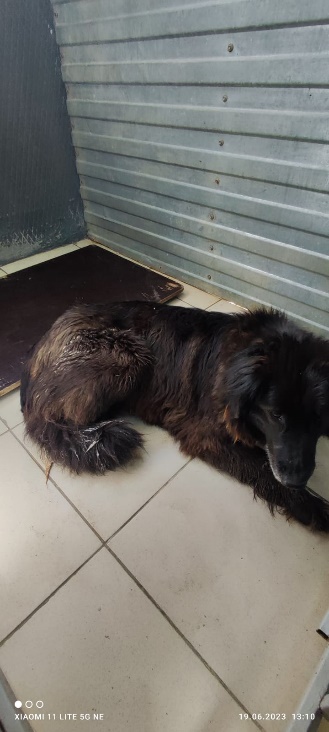 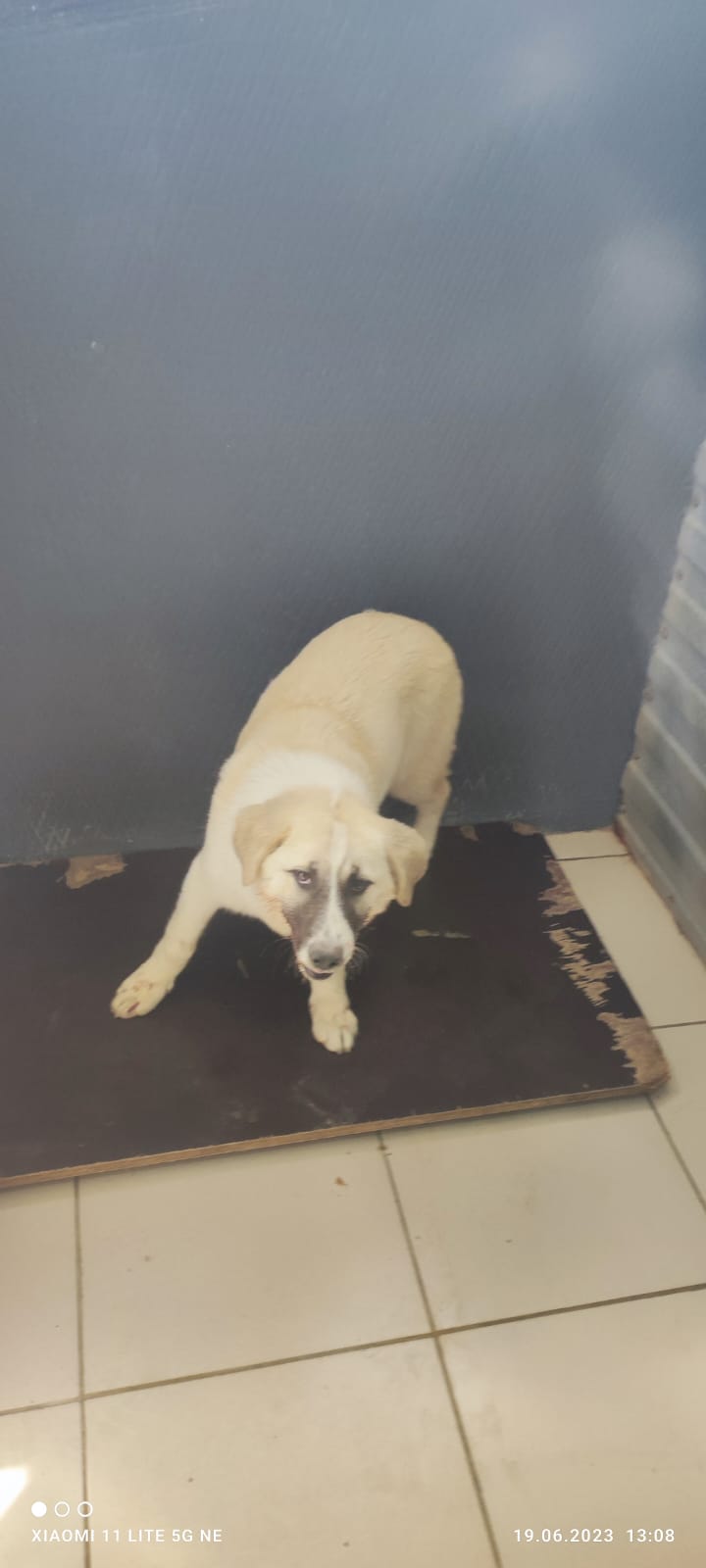 № 413Отловлено: 19.06.2023ул. Северная, 53 стр. 1Вид: собака.Порода/пол: беспородная, сука.Окрас: черный.Возраст: 5 лет.Вес: 25 кг.Рост: 53 см. в холке.Приметы: Особенности поведения:СпокойнаяИН: Вакцинация: Стерилизация:Вет. паспорт: нет№ 414Отловлено: 19.06.2023ул. 3ПСВид: собака.Порода/пол: беспородный, кобель.Окрас: рыжий с белым.Возраст: 6 месяцев.Вес: 18 кг.Рост: 49 см. в холке.Приметы: Особенности поведения:СпокойныйИН: Вакцинация: Кастрация:Вет. паспорт: нет